Publicado en  el 08/09/2016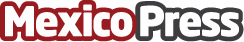 PlayStation llega en noviembre con nueva consolaLlegará a México la nueva consola de PlayStation, en donde se caracteriza por tener una tecnología de punta en donde sus gráficos son de la mejor visibilidad, sin embargo, hay algunas funciones que ya no se puede contar como lo es reproducir un Blu-ray, como las anteriores consolas, esperemos que tenga una buena respuesta en el mercado que es uno de los más competitivosDatos de contacto:Nota de prensa publicada en: https://www.mexicopress.com.mx/playstation-llega-en-noviembre-con-nueva Categorías: Internacional Programación Juegos Entretenimiento http://www.mexicopress.com.mx